NATIONAL OPEN UNIVERSITY OF NIGERIA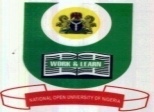    PLOT 91 CADASTRAL ZONE NNAMDIAZIKIWE EXPRESS WAY, JABI-ABUJAFACULTY OF MANAGEMENT SCIENCESDEPARTMENT OF FINANCIAL STUDIESNOVEMBER 2018 EXAMINATIONCOURSE CODE:      ACC306				CREDIT UNIT:   3		COURSE TITLE:     COST ACCOUNTINGTIME ALLOWED:   21/2HOURS	INSTRUCTIONS:Attempt question number one (1) and any other three (3). Question number 1 is compulsory and carries 25 marks while the other 3 questions carry 15 marks each. Present all your points in coherent and orderly manner.Question 1Ojomakpene Manufacturing Company Limited has the following information concerning its main product for the year ended 31st December 2017:Units produced and sold 640,000.Selling price per unit N56.00Direct material price per unit N4.40Direct labour cost per unit N9.00Variable manufacturing overhead per unit N0.80Variable selling and administrative expenses per unit N1.20Fixed manufacturing overhead for the year N1,120,000.00Fixed selling and administrative expenses for the year N800,000.00Requirements:Show the net profit using both absorption and marginal costing approach.					(25 marks)Question 2(i) Maximum Consumption = 200 units per day (ii) Minimum Consumption = 120 units per day (ii) Normal Consumption =160 units per day (iv) Reorder period = 10-15 days (v) Reorder quantity = 1,600 units (vi) Normal reorder period = 10 days. RequirementsFrom the above information, calculate minimum stock level, maximum stock level and re-ordering level									(10 Marks)b)  Define:i) Cost driversii)  Profit centreiii) Controllable Profit							(5 marks)Question 3Why is Activity Based Costing (ABC) preferable to Traditional Costing?  What makes it unacceptable? (15 marks)Question 4What do you understand by cost allocation and cost apportionment? On what basis will the following costs be apportioned? Rates; Heating; Welfare; Insurance; and Material. (15 marks)Question.5 List the methods of ascertaining actual costs and explain them. (15 marks)Question 6What is Perpetual Inventory System and what are its advantages?